Publicado en México el 04/05/2021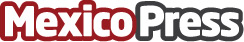  Tecnología española que elimina el Coronavirus  y previene contagios por 4 horas, está en MéxicoNANOMED llegará primero a México y después se expandirá por toda LatinoaméricaDatos de contacto:sahara orozco656784784Nota de prensa publicada en: https://www.mexicopress.com.mx/tecnologia-espanola-que-elimina-el-coronavirus Categorías: Internacional Nacional Medicina Industria Farmacéutica Franquicias Ciberseguridad Consumo Innovación Tecnológica http://www.mexicopress.com.mx